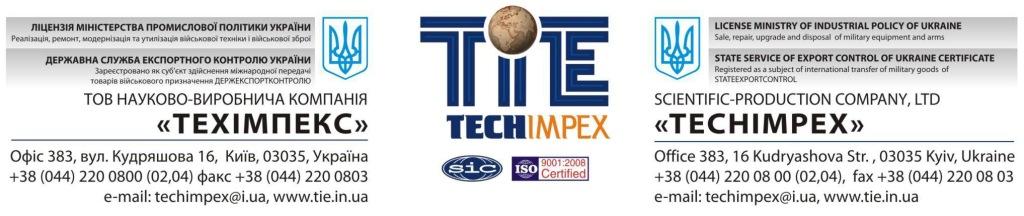 ТОВ «Науково-виробнича компанія «ТЕХІМПЕКС» - провідна приватна оборонна компанія, заснована у 2003 році. Компанія є учасником Державного оборонного замовлення в інтересах Міністерства оборони, Міністерства внутрішніх справ, Національної гвардії та державної прикордонної служби України; Компанія зареєстрована в ДСЕК України. У компанії працюють більше 350 фахівців, запроваджена міжнародна система якості, що відповідає стандарту ISO 9001-2015. Сфери діяльності компаніївиробництво, ремонт, модернізація, реалізація та утилізація військової техніки та військової зброївиробництво, ремонт артилерійської та стрілецької зброїторгівля вогнепальною зброєю невійськового призначення, боєприпасами до неї, холодною зброєю та пневматичною зброєю.На виробничо-ремонтній базі Компанії здійснюється в інтересах замовників:виробництво БТР 8х8 ВАРАН, легкого тактичного автомобіля ЛТА 4х2; 7,62 мм кулемету КТ-7,62 (аналог ПКМ), 12,7 мм кулемет ДШКМ-Т (аналог ДШКМ); бойових модулів БМ-23-2, «СПИС», УБМ, «Гарда»;капітальний ремонт та модернізація Т-54/55, Т-72, 122 мм самохідних гаубиць 2C1, БМП-1, БМП-2, БМП-3, БТР-60, БТР-70, БТР-80, БРДМ-2, БРДМ-2РХ, МТ-ЛБ, МТ-ЛБу,ПЗМ-2, МТО, ЗіЛ-135ЛМ-Т, БАЗ-5937 «Оса», ЗСУ-23-2 «Шилка»;капітальний ремонт та модернізація вузлів і агрегатів до військової техніки:- двигуни типу В-2, В-6, В-46-6, УТД-20, УТД-23, УТД-29, КамАЗ, ГАЗ, ЯМЗ та ін.;- мости, колісні редуктори, бортові редуктори;- трансмісії;- системи стабілізації;- прилади прицілювання та спостереження.